ОПИС ДИСЦИПЛІНИМета навчальної дисципліни полягає у формуванні психологічної культури особистості студента шляхом засвоєння базових психологічних науково-прикладних знань, умінь їх використовувати у життєвих реаліях.Завдання курсу полягає у тому, щоб відкрити шлях до розуміння себе та інших, розвивати у студентів уміння робити психологічний аналіз поведінки, вчинків, дій людини.Предметом вивчення  навчальної дисципліни є факти, закони та закономірності психіки та її явищ.Набуття компетентностей: інтегральні: здатність розв’язувати складні спеціалізовані задачі та практичні проблеми у сфері землевпорядкування та геодезії. загальні компетентності (ЗК): ЗК1. Здатність вчитися й оволодівати сучасними знаннями,ЗК07. Здатність працювати автономно,ЗК08. Здатність працювати в команді,ЗК09. Здатність до міжособистісної взаємодії,ЗК10. Здатність здійснювати безпечну діяльність,ЗК11. Усвідомлення рівних можливостей та гендерних проблем,ЗК12. Здатність реалізувати свої права та обов’язки як члена суспільства; усвідомлення цінності громадянського (вільного демократичного) суспільства і необхідності його сталого розвитку, верховенства права, прав та свобод людини і громадянина в Україні,ЗК13. Здатність зберігати, примножувати моральні, культурні, наукові цінності і досягнення суспільства на основі розуміння історії, закономірностей розвитку предметної області, її місця в загальній системі знань про природу й суспільство, а також в розвитку суспільства, техніки і технологій, використовувати різні види та форми рухової активності для відпочинку та ведення здорового способу життя.Досягти таких програмних результатів навчання:  РН2. Організовувати і керувати професійним розвитком осіб і груп,  РН3. Доносити до фахівців і нефахівців інформацію, ідеї, проблеми, рішення, власний досвід та аргументацію.СТРУКТУРА КУРСУПОЛІТИКА ОЦІНЮВАННЯШКАЛА ОЦІНЮВАННЯ ЗНАНЬ СТУДЕНТІВОцінювання знань студента відбувається за 100-бальною шкалою і переводиться в національні оцінки згідно з табл. 1 «Положення про екзамени та заліки у НУБіП України» (наказ про введення в дію від 01.05.2023 р.  № 404).РЕКОМЕНДОВАНІ ДЖЕРЕЛА ІНФОРМАЦІЇДуткевич Т.В. Загальна психологія. / Т.В. Дуткевич. К.: «Сварог», 2020. – 412c.Дуткевич Т. В. Загальна психологія. Теоретичний курс: навчальний посібник. Київ: Центр навчальної літератури, 2019. - 388 с.Варій М. Й. Загальна психологія : підручник / М. Й. Варій ; Львів. держ. ун-т безпеки життєдіяльності. - 4-те вид., виправ. і допов. - Київ : Знання, 2014. - 1047 с.Максименко С. Д. Загальна психологія: навч. посіб. / С. Д. Максименко. К.: Центр навчальнї літератури, 2008. - 272 с.Москалець В.П. Загальна психологія.: підручник. /. В. П. Москалець - К. Ліра-К, 2020. - 564 с.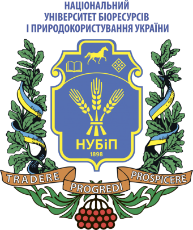 СИЛАБУС ДИСЦИПЛІНИ «ПСИХОЛОГІЯ»Ступінь вищої освіти - БакалаврСпеціальність 053 ПсихологіяОсвітня програма «Геодезія та землеустрій»Рік навчання _2_, семестр _2_Форма навчання _денна_Кількість кредитів ЄКТС_4__Мова викладання _українська_________________________Лектор курсу__Полунін Олексій Васильович__Контактна інформація лектора (e-mail)__ polunin.oleksiy@ukr.net  ______Сторінка курсу в eLearn https://elearn.nubip.edu.uaТемаГодини(лекції/ практичні/самостійна робота)Результати навчанняЗавданняОцінювання3-й семестр3-й семестр3-й семестр3-й семестр3-й семестрЗмістовий модуль 1. Вступ до психології. Загальна психологіяЗмістовий модуль 1. Вступ до психології. Загальна психологіяЗмістовий модуль 1. Вступ до психології. Загальна психологіяЗмістовий модуль 1. Вступ до психології. Загальна психологіяЗмістовий модуль 1. Вступ до психології. Загальна психологіяТема 1. Основні поняття та історичний розвиток психології2/2/12Знання категоріа-льного апарату психології, основ-них етапів станов-лення психології як науки.Вивчити етапи розвитку психо-логічної науки, основні парадиг-мальні підходи та базові категорії.5 б.Тема 2.  Завдання психо-логічної науки. Галузі психології.2/2/12Знання галузей психології, їх взаємозв’язку,  специфіки їх завдань.Вивчити специ-фіку галузей пси-хології, їх завдання та сфери приклад-ного застосування.5 б.Тема 3. Свідомість. Дослідження свідомості та уваги в психології. 2/2/12Знати підходи до дослідження про-блеми свідомості в психології та моделі уваги.Розуміти сутність проблеми свідо-мості, її філософ-ське підґрунтя й сучасні дослідження.5 б.Проміжний контроль1Узагальнення набутих знань. Виконати тестВиконання тесту 17 балівЗмістовий модуль 2. Соціально-психологічні аспекти діяльності людиниЗмістовий модуль 2. Соціально-психологічні аспекти діяльності людиниЗмістовий модуль 2. Соціально-психологічні аспекти діяльності людиниЗмістовий модуль 2. Соціально-психологічні аспекти діяльності людиниЗмістовий модуль 2. Соціально-психологічні аспекти діяльності людиниТема 1. Конформна  поведінка та групове мис-лення2/2/12Знати поняття конформності та особливості соціально-психо-логічного дослідження конформності. Знати експеримент Аша та ключові змінні, які впливають на його перебіг. Розрізняти особистісну й ситуативну конформність.5 б.Тема 2.  Уникнення невизна-ченості та вплив авторитету на поведінку.2/2/12Знати особливості поведінки в умовах невизначеності та поведінки під впливом автори-тетної особи. Знати дослід Елсберга та експериментальні умови формування невизначеності. Розуміти вплив невизначеності та авторитету на поведінку особи.5 б.Тема 3. Психологія управління і відповідаль-ність.2/2/12Знати основи перебігу відбору персоналу, розумі-ти особливості атрибуції відповідальності. Знати основні підходи до моделювання відповідальності. 5 б.Тема 4. Психологія прийняття рішення.3/3/18Знати основні підходи до моделювання прийняття рішення.Вивчити основні моделі прийняття рішення та умови і сфери їх засто-сування. 5 б.Проміжний контроль1Узагальнення набутих знань. Письмове опитуванняПеревірка опитування 18Всього за семестрВсього за семестрВсього за семестрВсього за семестр70ЗалікРозуміння основних категорій загальної та соціальної психо-логії. Знання основ-них підходів до моделювання пове-дінки та впливів на поведінку.Виконати тест.30 Всього за курсВсього за курсВсього за курсВсього за курс100Політика щодо дедлайнів та перескладання:Роботи, які здаються із порушенням термінів без поважних причин, оцінюються на нижчу оцінку. Перескладання модулів відбувається із дозволу лектора за наявності поважних причин (наприклад, лікарняний). Політика щодо академічної доброчесності:Списування при написанні ессе, під час контрольних робіт та екзаменів заборонені (в т.ч. із використанням мобільних девайсів). Політика щодо відвідування:Відвідування занять є обов’язковим. За об’єктивних причин (наприклад, хвороба, міжнародне стажування) навчання може відбуватись індивідуально (в он-лайн формі за погодженням із деканом факультету)Рейтинг здобувача вищої освіти, балиОцінка національна за результатами складання заліку90-100Зараховано74-89Зараховано60-73Зараховано0-59Незараховано